Publicado en Madrid.- EKMB el 13/08/2019 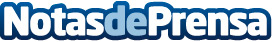 Veracetics: El jugo de Aloe Vera ecológico, una bebida saludable 100%Veracetics utiliza Aloe vera ecológico en la elaboración de sus diferentes jugos para obtener una mayor calidad y concentración de nutrientes y principios activos. El jugo del Aloe Vera: una bebida saludable, por su aporte de minerales y por sus beneficios para el organismo. Informa EKMBDatos de contacto:En Ke Medio Broadcasting912792470Nota de prensa publicada en: https://www.notasdeprensa.es/veracetics-el-jugo-de-aloe-vera-ecologico-una Categorias: Nutrición Gastronomía Sociedad Industria Alimentaria Consumo http://www.notasdeprensa.es